Консультационный центр № 26   Порховского  района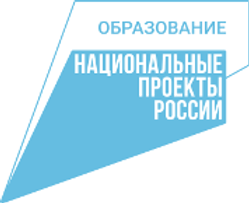 Мероприятие «Оказание услуг психолого-педагогической, методической и консультационной помощи родителям (законным представителям) детей, а также гражданам, желающим принять на воспитание в свои семьи детей, оставшихся без попечения родителей» федерального проекта «Современная школа» национального проекта «Образование»Вся информация о деятельности Консультационной службы Псковской области ТУТ (ссылка https://o575.pskovedu.ru/page/19f52d2e-8c1e-4540-9992-ba833435865c)  Консультационная служба Псковской области в социальных сетях vk.com (ссылка https://vk.com/kons60 ) В Порховском районе ведёт работу Консультационный центр, который оказывает БЕСПЛАТНУЮ психолого-педагогическую, методическую и консультационную помощь родителям (законным представителям) детей, а также гражданам, желающим принять на воспитание в свои семьи детей, оставшихся без попечения родителей, по вопросам помощи родителям в воспитании и обучении детей, профилактики зависимостей современных подростков, профилактики безнадзорности, беспризорности и правонарушений среди несовершеннолетних.Кто может получить консультационную помощь:родители (законные представители), воспитывающие детей в возрасте от 7 до 18 лет, а также граждане, желающим принять на воспитание в свои семьи детей, оставшихся без попечения родителей.Как можно записаться на консультацию- лично, по адресу:182620, Псковская область,г.Порхов, ул.  Плеханова, д.6; - позвонить по телефону: 8(8112) 2-11-76 (рабочие дни с 09.00 до 16.00)- написать на школьный сайт:  school3.porhov.ru, группа в контакте: https://com/club183863188Как можно получить консультационную помощьконсультации предоставляются устно с следующих формах:в очной форме:при личном обращении в Консультационный центр Порховского района по адресу: 182620, Псковская область, г. Порхов, ул. Плеханова, д.6;в форме очной выездной консультации по месту жительства получателя услуги или в выделенном для проведения консультации помещении для определенных категорий родителей (граждане пенсионного возраста; инвалиды первой и второй групп; граждане, воспитывающие ребенка в неполной семье и являющиеся единственным законным представителем ребенка дошкольного возраста, не обучающегося в образовательной организации; граждане проживающие вне пределов транспортной доступности служб);в дистанционной форме  - с применением информационно-коммуникационных сетей. Режим работы Консультационного центраПонедельник - пятница: с 09.00 ч. до 16.00 ч.Консультации по предварительной записи оказываются в рабочее время;Наши консультантыДокументы Консультационного центра- Приказ о создании консультационного центра- Положение о консультационном центре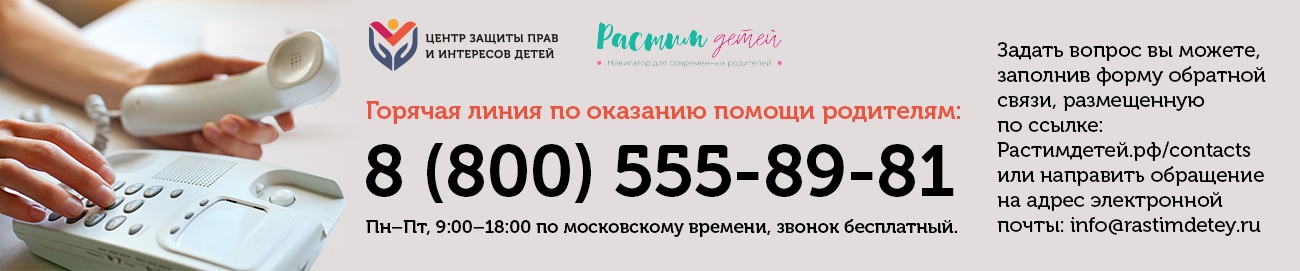 № п/пФИО консультантаСведения о консультантахТемы 1Гаврилова Светлана ЮрьевнаСоциальный педагог, МБОУ «Средняя общеобразовательная школа № 3 г. Порхова» +7-911-697-35-30svetl.gawrilowa2017@yandex.ruРоль родителей в воспитании детей.Права, обязанности и ответственность  родителей.Консультирование родителей, воспитывающих детей с ОВЗ.Трудности ребенка в усвоении общеобразовательной программы.Роль родителей в профилактике зависимостей среди подростков.Профилактика безнадзорности, беспризорности и правонарушений среди несовершеннолетних.Методические рекомендации обеспокоенным родителям по вопросам воспитания, обучения несовершеннолетних.Особенности развития и воспитания детей с гиперактивностью.3Родители могут самостоятельно выбрать консультанта из списка, который доступен по ссылке: https://o575.pskovedu.ru/page/2e721210-f641-4738-a74d-56b8709414ed Родители могут самостоятельно выбрать консультанта из списка, который доступен по ссылке: https://o575.pskovedu.ru/page/2e721210-f641-4738-a74d-56b8709414ed Родители могут самостоятельно выбрать консультанта из списка, который доступен по ссылке: https://o575.pskovedu.ru/page/2e721210-f641-4738-a74d-56b8709414ed 